ГУБЕРНАТОР КРАСНОДАРСКОГО КРАЯПОСТАНОВЛЕНИЕот 8 августа 2023 г. N 573ОБ УТВЕРЖДЕНИИПОРЯДКА ОПРЕДЕЛЕНИЯ ОБЪЕМА И ПРЕДОСТАВЛЕНИЯСУБСИДИИ АВТОНОМНОЙ НЕКОММЕРЧЕСКОЙ ОРГАНИЗАЦИИ"ЦЕНТР РАЗВИТИЯ ГРАЖДАНСКОГО ОБЩЕСТВАКРАСНОДАРСКОГО КРАЯ"В соответствии со статьей 78(1) Бюджетного кодекса Российской Федерации, постановлением Правительства Российской Федерации от 18 сентября 2020 г. N 1492 "Об общих требованиях к нормативным правовым актам, муниципальным правовым актам, регулирующим предоставление субсидий, в том числе грантов в форме субсидий, юридическим лицам, индивидуальным предпринимателям, а также физическим лицам - производителям товаров, работ, услуг, и о признании утратившими силу некоторых актов Правительства Российской Федерации и отдельных положений некоторых актов Правительства Российской Федерации", статьей 7(1) Закона Краснодарского края от 7 июня 2011 г. N 2264-КЗ "О поддержке социально ориентированных некоммерческих организаций, осуществляющих деятельность в Краснодарском крае", Законом Краснодарского края от 30 декабря 2013 г. N 2867-КЗ "О патриотическом и духовно-нравственном воспитании в Краснодарском крае", Законом Краснодарского края от 23 декабря 2022 г. N 4825-КЗ "О бюджете Краснодарского края на 2023 год и на плановый период 2024 и 2025 годов", в целях эффективной реализации мер по поддержке социально ориентированных некоммерческих организаций постановляю:1. Утвердить порядок определения объема и предоставления в 2023 году субсидии автономной некоммерческой организации "Центр развития гражданского общества Краснодарского края" в целях предоставления услуг, направленных на реализацию мер по оказанию финансовой поддержки социально ориентированным некоммерческим организациям, осуществляющим деятельность в Краснодарском крае, направленную на развитие духовно-нравственного воспитания, возрождение духовно-моральных норм, в том числе путем создания и функционирования объектов, обеспечивающих процесс духовно-нравственного воспитания, согласно приложению к настоящему постановлению.2. Департаменту информационной политики Краснодарского края (Жукова Г.А.) обеспечить размещение (опубликование) настоящего постановления на сайте в информационно-телекоммуникационной сети "Интернет" http://admkrai.krasnodar.ru и направление на "Официальный интернет-портал правовой информации" (www.pravo.gov.ru).3. Контроль за выполнением настоящего постановления возложить на заместителя Губернатора Краснодарского края Топалова А.А.4. Постановление вступает в силу на следующий день после его официального опубликования.Губернатор Краснодарского краяВ.И.КОНДРАТЬЕВПриложениеУтвержденпостановлениемГубернатора Краснодарского краяот 8 августа 2023 г. N 573ПОРЯДОКОПРЕДЕЛЕНИЯ ОБЪЕМА И ПРЕДОСТАВЛЕНИЯВ 2023 ГОДУ СУБСИДИИ АВТОНОМНОЙ НЕКОММЕРЧЕСКОЙОРГАНИЗАЦИИ "ЦЕНТР РАЗВИТИЯ ГРАЖДАНСКОГО ОБЩЕСТВАКРАСНОДАРСКОГО КРАЯ" В ЦЕЛЯХ ПРЕДОСТАВЛЕНИЯ УСЛУГ,НАПРАВЛЕННЫХ НА РЕАЛИЗАЦИЮ МЕР ПО ОКАЗАНИЮ ФИНАНСОВОЙПОДДЕРЖКИ СОЦИАЛЬНО ОРИЕНТИРОВАННЫМ НЕКОММЕРЧЕСКИМОРГАНИЗАЦИЯМ, ОСУЩЕСТВЛЯЮЩИМ ДЕЯТЕЛЬНОСТЬ В КРАСНОДАРСКОМКРАЕ, НАПРАВЛЕННУЮ НА РАЗВИТИЕ ДУХОВНО-НРАВСТВЕННОГОВОСПИТАНИЯ, ВОЗРОЖДЕНИЕ ДУХОВНО-МОРАЛЬНЫХ НОРМ,В ТОМ ЧИСЛЕ ПУТЕМ СОЗДАНИЯ И ФУНКЦИОНИРОВАНИЯОБЪЕКТОВ, ОБЕСПЕЧИВАЮЩИХ ПРОЦЕССДУХОВНО-НРАВСТВЕННОГО ВОСПИТАНИЯ1. Общие положения1.1. Настоящий Порядок устанавливает условия и правила определения объема и предоставления субсидии автономной некоммерческой организации "Центр развития гражданского общества Краснодарского края" (далее - Организация) в целях предоставления услуг, направленных на реализацию мер по оказанию финансовой поддержки социально ориентированным некоммерческим организациям, осуществляющим деятельность в Краснодарском крае, направленную на развитие духовно-нравственного воспитания, возрождение духовно-моральных норм, в том числе путем создания и функционирования объектов, обеспечивающих процесс духовно-нравственного воспитания (далее соответственно - Порядок, Субсидия, СОНКО), в соответствии с частью 8 статьи 13 Закона Краснодарского края от 23 декабря 2022 г. N 4825-КЗ "О бюджете Краснодарского края на 2023 год и на плановый период 2024 и 2025 годов".1.2. Субсидия предоставляется Организации в целях предоставления услуг, направленных на реализацию мер по оказанию финансовой поддержки социально ориентированным некоммерческим организациям, осуществляющим деятельность в Краснодарском крае, направленную на развитие духовно-нравственного воспитания, возрождение духовно-моральных норм, в том числе путем создания и функционирования объектов, обеспечивающих процесс духовно-нравственного воспитания.1.3. Информация о Субсидии размещается на едином портале бюджетной системы Российской Федерации в информационно-телекоммуникационной сети "Интернет" (в разделе единого портала) не позднее 15-го рабочего дня, следующего за днем принятия закона о бюджете Краснодарского края (закона о внесении изменений в закон о бюджете Краснодарского края).1.4. Предоставление Субсидии Организации осуществляется администрацией Краснодарского края, до которой в соответствии с бюджетным законодательством Российской Федерации как до получателя средств бюджета Краснодарского края доведены в установленном порядке лимиты бюджетных обязательств на предоставление Субсидии Организации на соответствующий финансовый год (соответствующий финансовый год и плановый период).1.5. Полномочия по взаимодействию с Организацией от имени администрации Краснодарского края осуществляет департамент внутренней политики администрации Краснодарского края (далее - уполномоченный орган).1.6. Для целей настоящего Порядка понятие массового мероприятия определяется как мероприятие, проводимое в присутствии 5 и более участников и (или) зрителей, посетителей.2. Условия и порядок предоставления Субсидии2.1. Субсидия предоставляется Организации при условии ее соответствия на любую дату в течение периода, равного 5 календарным дням до даты подачи заявления в уполномоченный орган, следующим требованиям:отсутствие у Организации факта нахождения в числе иностранных юридических лиц, в том числе местом регистрации которых является государство или территория, включенные в утверждаемый Министерством финансов Российской Федерации перечень государств и территорий, используемых для промежуточного (офшорного) владения активами в Российской Федерации (далее - офшорные компании), а также российских юридических лиц, в уставном (складочном) капитале которых доля прямого или косвенного (через третьих лиц) участия офшорных компаний в совокупности превышает 25 процентов (если иное не предусмотрено законодательством Российской Федерации). При расчете доли участия офшорных компаний в капитале российских юридических лиц не учитывается прямое и (или) косвенное участие офшорных компаний в капитале публичных акционерных обществ (в том числе со статусом международной компании), акции которых обращаются на организованных торгах в Российской Федерации, а также косвенное участие таких офшорных компаний в капитале других российских юридических лиц, реализованное через участие в капитале указанных публичных акционерных обществ;отсутствие у Организации факта получения средств из бюджета Краснодарского края в соответствии с иными правовыми актами на цели, указанные в пункте 1.2 настоящего Порядка;отсутствие у Организации неисполненной обязанности по уплате налогов, сборов, страховых взносов, пеней, штрафов, процентов, подлежащих уплате в соответствии с законодательством Российской Федерации о налогах и сборах;отсутствие у Организации задолженности по арендной плате за землю и имущество, находящиеся в собственности Краснодарского края;отсутствие у Организации просроченной задолженности по возврату в бюджет Краснодарского края Субсидии, бюджетных инвестиций, предоставленных в том числе в соответствии с иными правовыми актами, а также иной просроченной (неурегулированной) задолженности по денежным обязательствам перед Краснодарским краем;отсутствие у Организации факта нахождения в процессе ликвидации, реорганизации (за исключением реорганизации в форме присоединения к Организации другого юридического лица), введения в отношении нее процедуры банкротства, приостановления деятельности в порядке, предусмотренном законодательством Российской Федерации;отсутствие в реестре дисквалифицированных лиц сведений о дисквалифицированных руководителе, лице, исполняющем функции единоличного исполнительного органа, или главном бухгалтере Организации;отсутствие факта нахождения Организации в реестре иностранных агентов;Организация не должна быть подвергнута административному наказанию за нарушение миграционного законодательства;отсутствие Организации в перечне организаций и физических лиц, в отношении которых имеются сведения об их причастности к экстремистской деятельности или терроризму, либо в перечне организаций и физических лиц, в отношении которых имеются сведения об их причастности к распространению оружия массового уничтожения.2.2. Для получения Субсидии и подтверждения соответствия требованиям, указанным в пункте 2.1 настоящего Порядка, Организация представляет в уполномоченный орган заявление по форме, установленной в приложении к настоящему Порядку, с приложением следующих документов:копии документа, подтверждающего полномочия лица на осуществление действий от имени Организации;выписки из Единого государственного реестра юридических лиц, полученной не ранее чем за 5 дней до даты подачи заявления;справки об исполнении Организацией обязанности по уплате налогов, сборов, страховых взносов, пеней, штрафов, процентов, подлежащих уплате в соответствии с законодательством Российской Федерации о налогах и сборах, выданной территориальным органом Федеральной налоговой службы;копии устава Организации.Копии документов должны быть заверены в установленном законодательством порядке.2.3. В целях осуществления проверки Организации на соответствие требованиям, установленным в пункте 2.1 настоящего Порядка, уполномоченный орган запрашивает документы и информацию, находящиеся в распоряжении государственных органов, органов местного самоуправления либо подведомственных государственным органам или органам местного самоуправления организаций, от соответствующих органов и организаций (посредством межведомственного запроса, в том числе в электронной форме с использованием единой системы межведомственного электронного взаимодействия и подключаемых к ней региональных систем межведомственного электронного взаимодействия).При отсутствии технической возможности направление запросов осуществляется в письменной форме.Организация вправе представить сведения, указанные в настоящем пункте, и иные документы по собственной инициативе.2.4. Уполномоченный орган в течение 10 рабочих дней с даты поступления от Организации заявления и документов, предусмотренных пунктом 2.2 настоящего Порядка, проверяет их на соответствие требованиям, установленным пунктом 2.1 настоящего Порядка.По результатам проверки уполномоченный орган направляет в Организацию письмо об отказе в предоставлении Субсидии по основаниям, предусмотренным пунктом 2.8 Порядка, или направляет соглашение о предоставлении Субсидии (далее - Соглашение) в форме электронного документа с использованием единой государственной интегрированной информационной системы управления общественными финансами Краснодарского края.2.5. Соглашение, дополнительное соглашение к Соглашению, в том числе дополнительное соглашение о расторжении Соглашения, заключаются между Организацией и администрацией Краснодарского края по типовой форме, утвержденной приказом министерства финансов Краснодарского края, подписываются от имени администрации Краснодарского края директором департамента внутренней политики администрации Краснодарского края и включают следующие обязательные условия:соблюдение Организацией условий предоставления субсидии, предусмотренных пунктом 2.9 настоящего Порядка;конечное значение результатов предоставления субсидии с указанием точной даты завершения;согласование новых условий Соглашения или расторжение Соглашения при недостижении согласия по новым условиям в случае уменьшения администрации Краснодарского края как получателю бюджетных средств ранее доведенных лимитов бюджетных обязательств, приводящего к невозможности предоставления Субсидии в размере, определенном в Соглашении;ответственность за нецелевое использование средств и нарушение условий Соглашения;условия, аналогичные положениям, указанным в пунктах 2.1 и 2.10 и разделе 3 настоящего Порядка, в отношении СОНКО, получающих финансовую поддержку за счет средств Субсидии на основании договоров с Организацией.2.6. Организация должна подписать Соглашение в срок не позднее 3 рабочих дней с момента получения Соглашения с использованием единой государственной интегрированной информационной системы управления общественными финансами Краснодарского края.В срок не позднее 1 рабочего дня после подписания Соглашения уполномоченный орган представляет в управление делами администрации Краснодарского края экземпляр подписанного Соглашения для перечисления Субсидии Организации.По инициативе уполномоченного органа или Организации, направившей соответствующее уведомление, в Соглашение могут быть внесены изменения и дополнения путем заключения дополнительного соглашения к Соглашению, в том числе дополнительного соглашения о расторжении Соглашения (при необходимости), в течение 7 рабочих дней с даты получения указанного уведомления.2.7. В случае уменьшения администрации Краснодарского края как получателю бюджетных средств ранее доведенных лимитов бюджетных обязательств, приводящего к невозможности предоставления Субсидии в размере, определенном в Соглашении, уполномоченный орган инициирует согласование новых условий Соглашения или расторжение Соглашения при недостижении согласия по новым условиям.2.8. Основаниями для отказа в предоставлении Субсидии являются:несоответствие Организации требованиям, установленным в пункте 2.1 настоящего Порядка;несоответствие предоставленных Организацией заявления и документов требованиям, установленным пунктом 2.2 настоящего Порядка, или непредставление (представление не в полном объеме) указанных документов;установление факта недостоверности информации, содержащейся в заявлении или соответствующих документах, представленных Организацией.После устранения несоответствий Организация повторно направляет в уполномоченный орган заявление и документы для предоставления Субсидии.2.9. Обязательными условиями предоставления Субсидии являются:запрет приобретения Организацией, а также СОНКО, получающими средства на основании договоров, заключенных с Организацией, за счет Субсидии иностранной валюты, за исключением операций, осуществляемых в соответствии с валютным законодательством Российской Федерации при закупке (поставке) высокотехнологичного импортного оборудования, сырья и комплектующих изделий;согласие Организации, а также СОНКО, получающих средства на основании договоров, заключенных с Организацией, на осуществление в отношении их проверки главным распорядителем бюджетных средств (администрацией Краснодарского края) соблюдения порядка и условий предоставления Субсидии, в том числе в части достижения результатов предоставления Субсидии, а также на осуществление проверок органами государственного финансового контроля в соответствии со статьями 268(1) и 269(2) Бюджетного кодекса Российской Федерации, и на включение таких положений в Соглашение;последующее предоставление средств Субсидии на оказание финансовой поддержки СОНКО, осуществляющим деятельность в Краснодарском крае, направленную на развитие духовно-нравственного воспитания, возрождение духовно-моральных норм, в том числе путем создания и функционирования объектов, обеспечивающих процесс духовно-нравственного воспитания, путем предоставления грантов СОНКО для реализации ими собственных общественно полезных проектов по результатам конкурсов, проводимых Организацией в соответствии с Положением о конкурсе на предоставление автономной некоммерческой организацией "Центр развития гражданского общества Краснодарского края" грантов социально ориентированным некоммерческим организациям, осуществляющим деятельность в Краснодарском крае и реализующим собственные социальные проекты, утверждаемым Наблюдательным советом Организации и согласованным уполномоченным органом.2.10. Результатами предоставления Субсидии являются:предоставление Организацией услуги, направленной на реализацию мер по оказанию финансовой поддержки социально ориентированным некоммерческим организациям, осуществляющим деятельность в Краснодарском крае, направленную на развитие духовно-нравственного воспитания, возрождение духовно-моральных норм, в том числе путем создания и функционирования объектов, обеспечивающих процесс духовно-нравственного воспитания (единица);проведение массовых мероприятий в рамках реализации собственных общественно полезных проектов СОНКО, направленных на развитие духовно-нравственного воспитания, возрождение духовно-моральных норм (количество мероприятий).2.11. Размер Субсидии Организации определяется частью 8 статьи 13 Закона Краснодарского края от 23 декабря 2022 г. N 4825-КЗ "О бюджете Краснодарского края на 2023 год и на плановый период 2024 и 2025 годов".2.12. Перечисление Субсидии осуществляется с лицевого счета администрации Краснодарского края на расчетный счет Организации, открытый в учреждениях Центрального банка Российской Федерации или кредитной организации, указанный в Соглашении, не позднее 10-го рабочего дня с даты заключения Соглашения или дополнительного соглашения между Организацией и администрацией Краснодарского края, предусматривающих соответствующее финансирование.2.13. Субсидия подлежит возврату Организацией в бюджет Краснодарского края в случаях:2.13.1. Неиспользования (полностью или частично) Организацией средств Субсидии, которые подлежат возврату в бюджет Краснодарского края в объеме неиспользованных средств не позднее 10 рабочих дней после истечения срока использования Субсидии, предусмотренного Соглашением.2.13.2. Возврата (полностью или частично) СОНКО ранее полученных средств гранта по результатам реализации ими собственных общественно полезных проектов на счет Организации, которые подлежат возврату в бюджет Краснодарского края не позднее 10 рабочих дней после возврата СОНКО неиспользованных средств на счет Организации.2.13.3. Нарушения Организацией условий, установленных при предоставлении Субсидии, выявленного в том числе по фактам проверок, проведенных администрацией Краснодарского края и уполномоченным органом государственного финансового контроля.2.13.4. Недостижения Организацией значений результатов предоставления Субсидии, необходимых для достижения результатов предоставления Субсидии, выявленных в том числе по результатам мониторинга.2.14. В случае установления администрацией Краснодарского края или получения от органа государственного финансового контроля, министерства финансов Краснодарского края информации о нарушении Организацией условий предоставления Субсидии, а также в случае недостижения значений результатов предоставления Субсидии, необходимых для достижения результатов предоставления Субсидии, уполномоченный орган направляет Организации требование о возврате Субсидии в бюджет Краснодарского края в размере и сроки, которые определены в указанном требовании.Субсидия подлежит возврату Организацией в бюджет Краснодарского края в течение 10 рабочих дней со дня получения Организацией требования о возврате Субсидии от администрации Краснодарского края, за исключением случаев возврата средств Субсидии на основании представления и (или) предписания соответствующего органа государственного финансового контроля, который осуществляется в сроки, установленные в соответствии с бюджетным законодательством Российской Федерации.2.15. Возврат Субсидии в бюджет Краснодарского края осуществляется в следующих размерах:2.15.1. В случае, предусмотренном подпунктом 2.13.3 настоящего Порядка, Субсидия подлежит возврату в бюджет Краснодарского края в объеме выявленных нарушений.2.15.2. В случаях, предусмотренных подпунктом 2.13.4 настоящего Порядка, размер средств, подлежащий возврату (Vвозврата), рассчитывается по формуле:Vвозврата = (1 - ((X1 / X2 / 2) + (Y1 / Y2 / 2))) x Vсубсидии, где:Vсубсидии - размер Субсидии, предоставленной Организации;X1 - фактически достигнутое значение результата "предоставление Организацией услуги, направленной на реализацию мер по оказанию финансовой поддержки социально ориентированным некоммерческим организациям, осуществляющим деятельность в Краснодарском крае, направленную на развитие духовно-нравственного воспитания, возрождение духовно-моральных норм, в том числе путем создания и функционирования объектов, обеспечивающих процесс духовно-нравственного воспитания" на отчетную дату;X2 - плановое значение результата "предоставление Организацией услуги, направленной на реализацию мер по оказанию финансовой поддержки социально ориентированным некоммерческим организациям, осуществляющим деятельность в Краснодарском крае, направленную на развитие духовно-нравственного воспитания, возрождение духовно-моральных норм, в том числе путем создания и функционирования объектов, обеспечивающих процесс духовно-нравственного воспитания", установленное Соглашением;Y1 - фактически достигнутое значение результата "проведение массовых мероприятий в рамках реализации собственных общественно полезных проектов СОНКО, направленных на развитие духовно-нравственного воспитания, возрождение духовно-моральных норм" на отчетную дату;Y2 - плановое значение результата "проведение массовых мероприятий в рамках реализации собственных общественно полезных проектов СОНКО, направленных на развитие духовно-нравственного воспитания, возрождение духовно-моральных норм", установленное Соглашением.2.16. В случае невыполнения Организацией в срок требования о возврате Субсидии администрация Краснодарского края принимает меры по взысканию Субсидии в бюджет Краснодарского края в соответствии с законодательством Российской Федерации.3. Требования к отчетности3.1. Отчет о достижении значений результатов предоставления Субсидии (далее - отчет о достижении результатов) представляется Организацией по форме, установленной в приложении к типовой форме соглашения, утвержденной приказом министерства финансов Краснодарского края для соглашений о предоставлении субсидий из бюджета Краснодарского края.Администрация Краснодарского края вправе устанавливать в Соглашении сроки и формы представления Организацией дополнительной отчетности.3.2. Отчет о достижении результатов Организация обязана представить в уполномоченный орган в срок не позднее 25 декабря 2024 г.4. Требования об осуществлении контроля (мониторинга)за соблюдением условий и порядка предоставления Субсидиии ответственности за их нарушение4.1. Контроль (мониторинг) за использованием Субсидии Организацией осуществляется в соответствии с бюджетным законодательством Российской Федерации.4.2. В отношении Организации осуществляются проверка соблюдения порядка и условий предоставления Субсидии, в том числе в части достижения результатов предоставления Субсидии, главным распорядителем бюджетных средств (администрация Краснодарского края), а также проверки органами государственного финансового контроля в соответствии со статьями 268(1) и 269(2) Бюджетного кодекса Российской Федерации.4.3. Мониторинг достижения результатов предоставления Субсидии исходя из достижения значений результатов предоставления Субсидии, определенных Соглашением, и событий, отражающих факт завершения соответствующего мероприятия по получению результата предоставления Субсидии (контрольная точка), осуществляется в порядке и по формам, устанавливаемым Министерством финансов Российской Федерации.4.4. Ответственность за соблюдение условий, установленных при предоставлении Субсидии, за недостижение значений результатов предоставления Субсидии, необходимых для достижения результатов предоставления Субсидии, а также ответственность за полноту и достоверность предоставляемых документов и сведений несет Организация.Директор департамента внутреннейполитики администрацииКраснодарского краяА.А.БОРОДАВКАПриложениек Порядкуопределения объема и предоставленияв 2023 году субсидии автономной некоммерческойорганизации "Центр развития гражданского обществаКраснодарского края" в целях предоставленияуслуг, направленных на реализацию мер по оказаниюфинансовой поддержки социально ориентированнымнекоммерческим организациям, осуществляющимдеятельность в Краснодарском крае, направленнуюна развитие духовно-нравственного воспитания,возрождение духовно-моральных норм, в том числепутем создания и функционирования объектов,обеспечивающих процесс духовно-нравственноговоспитанияДиректор департамента внутреннейполитики администрацииКраснодарского краяА.А.БОРОДАВКА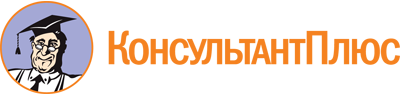 Постановление Губернатора Краснодарского края от 08.08.2023 N 573
"Об утверждении порядка определения объема и предоставления субсидии автономной некоммерческой организации "Центр развития гражданского общества Краснодарского края"Документ предоставлен КонсультантПлюс

www.consultant.ru

Дата сохранения: 26.11.2023
 ЗАЯВЛЕНИЕна получение субсидии автономной некоммерческой организации"Центр развития гражданского общества Краснодарского края"в целях предоставления услуг, направленных на реализациюмер по оказанию финансовой поддержки социальноориентированным некоммерческим организациям,осуществляющим деятельность в Краснодарском крае,направленную на развитие духовно-нравственного воспитания,возрождение духовно-моральных норм, в том числе путемсоздания и функционирования объектов, обеспечивающихпроцесс духовно-нравственного воспитанияЗАЯВЛЕНИЕна получение субсидии автономной некоммерческой организации"Центр развития гражданского общества Краснодарского края"в целях предоставления услуг, направленных на реализациюмер по оказанию финансовой поддержки социальноориентированным некоммерческим организациям,осуществляющим деятельность в Краснодарском крае,направленную на развитие духовно-нравственного воспитания,возрождение духовно-моральных норм, в том числе путемсоздания и функционирования объектов, обеспечивающихпроцесс духовно-нравственного воспитанияЗАЯВЛЕНИЕна получение субсидии автономной некоммерческой организации"Центр развития гражданского общества Краснодарского края"в целях предоставления услуг, направленных на реализациюмер по оказанию финансовой поддержки социальноориентированным некоммерческим организациям,осуществляющим деятельность в Краснодарском крае,направленную на развитие духовно-нравственного воспитания,возрождение духовно-моральных норм, в том числе путемсоздания и функционирования объектов, обеспечивающихпроцесс духовно-нравственного воспитанияЗАЯВЛЕНИЕна получение субсидии автономной некоммерческой организации"Центр развития гражданского общества Краснодарского края"в целях предоставления услуг, направленных на реализациюмер по оказанию финансовой поддержки социальноориентированным некоммерческим организациям,осуществляющим деятельность в Краснодарском крае,направленную на развитие духовно-нравственного воспитания,возрождение духовно-моральных норм, в том числе путемсоздания и функционирования объектов, обеспечивающихпроцесс духовно-нравственного воспитанияОзнакомившись с порядком определения объема и предоставления в 2023 году субсидии автономной некоммерческой организации "Центр развития гражданского общества Краснодарского края" в целях предоставления услуг, направленных на реализацию мер по оказанию финансовой поддержки социально ориентированным некоммерческим организациям, осуществляющим деятельность в Краснодарском крае, направленную на развитие духовно-нравственного воспитания, возрождение духовно-моральных норм, в том числе путем создания и функционирования объектов, обеспечивающих процесс духовно-нравственного воспитания (далее соответственно - Порядок, Субсидия, Организация), Организация, расположенная, _________________________________________________________________________,Ознакомившись с порядком определения объема и предоставления в 2023 году субсидии автономной некоммерческой организации "Центр развития гражданского общества Краснодарского края" в целях предоставления услуг, направленных на реализацию мер по оказанию финансовой поддержки социально ориентированным некоммерческим организациям, осуществляющим деятельность в Краснодарском крае, направленную на развитие духовно-нравственного воспитания, возрождение духовно-моральных норм, в том числе путем создания и функционирования объектов, обеспечивающих процесс духовно-нравственного воспитания (далее соответственно - Порядок, Субсидия, Организация), Организация, расположенная, _________________________________________________________________________,Ознакомившись с порядком определения объема и предоставления в 2023 году субсидии автономной некоммерческой организации "Центр развития гражданского общества Краснодарского края" в целях предоставления услуг, направленных на реализацию мер по оказанию финансовой поддержки социально ориентированным некоммерческим организациям, осуществляющим деятельность в Краснодарском крае, направленную на развитие духовно-нравственного воспитания, возрождение духовно-моральных норм, в том числе путем создания и функционирования объектов, обеспечивающих процесс духовно-нравственного воспитания (далее соответственно - Порядок, Субсидия, Организация), Организация, расположенная, _________________________________________________________________________,Ознакомившись с порядком определения объема и предоставления в 2023 году субсидии автономной некоммерческой организации "Центр развития гражданского общества Краснодарского края" в целях предоставления услуг, направленных на реализацию мер по оказанию финансовой поддержки социально ориентированным некоммерческим организациям, осуществляющим деятельность в Краснодарском крае, направленную на развитие духовно-нравственного воспитания, возрождение духовно-моральных норм, в том числе путем создания и функционирования объектов, обеспечивающих процесс духовно-нравственного воспитания (далее соответственно - Порядок, Субсидия, Организация), Организация, расположенная, _________________________________________________________________________,(адрес регистрации, почтовый и электронный адреса, номер контактного телефона)(адрес регистрации, почтовый и электронный адреса, номер контактного телефона)(адрес регистрации, почтовый и электронный адреса, номер контактного телефона)(адрес регистрации, почтовый и электронный адреса, номер контактного телефона)в лице, __________________________________________________________________,в лице, __________________________________________________________________,в лице, __________________________________________________________________,в лице, __________________________________________________________________,(наименование должности, Ф.И.О. руководителя или уполномоченного лица)(наименование должности, Ф.И.О. руководителя или уполномоченного лица)(наименование должности, Ф.И.О. руководителя или уполномоченного лица)(наименование должности, Ф.И.О. руководителя или уполномоченного лица)действующего на основании, _______________________________________________,действующего на основании, _______________________________________________,действующего на основании, _______________________________________________,действующего на основании, _______________________________________________,просит предоставить Субсидию в объеме (размере) ________________________________ (____________________________________) руб.просит предоставить Субсидию в объеме (размере) ________________________________ (____________________________________) руб.просит предоставить Субсидию в объеме (размере) ________________________________ (____________________________________) руб.просит предоставить Субсидию в объеме (размере) ________________________________ (____________________________________) руб.(указывается сумма запрашиваемой Субсидии)(указывается сумма запрашиваемой Субсидии)(указывается сумма запрашиваемой Субсидии)(указывается сумма запрашиваемой Субсидии)в целях предоставления услуг, направленных на реализацию мер по оказанию финансовой поддержки социально ориентированным некоммерческим организациям, осуществляющим деятельность в Краснодарском крае, направленную на развитие духовно-нравственного воспитания, возрождение духовно-моральных норм, в том числе путем создания и функционирования объектов, обеспечивающих процесс духовно-нравственного воспитания.Организация:1) дает согласие на проверку уполномоченным органом документов и сведений, указанных в заявлении и приложениях к нему;2) дает согласие на осуществление главным распорядителем бюджетных средств (администрацией Краснодарского края) проверки соблюдения порядка и условий предоставления Субсидии, в том числе в части достижения результатов предоставления Субсидии, а также на осуществление проверок органами государственного финансового контроля в соответствии со статьями 268(1) и 269(2) Бюджетного кодекса Российской Федерации в случае заключения администрацией Краснодарского края и Организацией соглашения о предоставлении Субсидии;3) подтверждает соответствие требованиям, установленным пунктом 2.1 Порядка.в целях предоставления услуг, направленных на реализацию мер по оказанию финансовой поддержки социально ориентированным некоммерческим организациям, осуществляющим деятельность в Краснодарском крае, направленную на развитие духовно-нравственного воспитания, возрождение духовно-моральных норм, в том числе путем создания и функционирования объектов, обеспечивающих процесс духовно-нравственного воспитания.Организация:1) дает согласие на проверку уполномоченным органом документов и сведений, указанных в заявлении и приложениях к нему;2) дает согласие на осуществление главным распорядителем бюджетных средств (администрацией Краснодарского края) проверки соблюдения порядка и условий предоставления Субсидии, в том числе в части достижения результатов предоставления Субсидии, а также на осуществление проверок органами государственного финансового контроля в соответствии со статьями 268(1) и 269(2) Бюджетного кодекса Российской Федерации в случае заключения администрацией Краснодарского края и Организацией соглашения о предоставлении Субсидии;3) подтверждает соответствие требованиям, установленным пунктом 2.1 Порядка.в целях предоставления услуг, направленных на реализацию мер по оказанию финансовой поддержки социально ориентированным некоммерческим организациям, осуществляющим деятельность в Краснодарском крае, направленную на развитие духовно-нравственного воспитания, возрождение духовно-моральных норм, в том числе путем создания и функционирования объектов, обеспечивающих процесс духовно-нравственного воспитания.Организация:1) дает согласие на проверку уполномоченным органом документов и сведений, указанных в заявлении и приложениях к нему;2) дает согласие на осуществление главным распорядителем бюджетных средств (администрацией Краснодарского края) проверки соблюдения порядка и условий предоставления Субсидии, в том числе в части достижения результатов предоставления Субсидии, а также на осуществление проверок органами государственного финансового контроля в соответствии со статьями 268(1) и 269(2) Бюджетного кодекса Российской Федерации в случае заключения администрацией Краснодарского края и Организацией соглашения о предоставлении Субсидии;3) подтверждает соответствие требованиям, установленным пунктом 2.1 Порядка.в целях предоставления услуг, направленных на реализацию мер по оказанию финансовой поддержки социально ориентированным некоммерческим организациям, осуществляющим деятельность в Краснодарском крае, направленную на развитие духовно-нравственного воспитания, возрождение духовно-моральных норм, в том числе путем создания и функционирования объектов, обеспечивающих процесс духовно-нравственного воспитания.Организация:1) дает согласие на проверку уполномоченным органом документов и сведений, указанных в заявлении и приложениях к нему;2) дает согласие на осуществление главным распорядителем бюджетных средств (администрацией Краснодарского края) проверки соблюдения порядка и условий предоставления Субсидии, в том числе в части достижения результатов предоставления Субсидии, а также на осуществление проверок органами государственного финансового контроля в соответствии со статьями 268(1) и 269(2) Бюджетного кодекса Российской Федерации в случае заключения администрацией Краснодарского края и Организацией соглашения о предоставлении Субсидии;3) подтверждает соответствие требованиям, установленным пунктом 2.1 Порядка.Приложение: на _____. л. в 1 экз.Приложение: на _____. л. в 1 экз.Приложение: на _____. л. в 1 экз.Приложение: на _____. л. в 1 экз.Достоверность информации (в том числе документов), представленной в составе заявления, подтверждаю. Против доступа к ней всех заинтересованных лиц не возражаю.С целями, условиями и Порядком ознакомлен и согласен.Достоверность информации (в том числе документов), представленной в составе заявления, подтверждаю. Против доступа к ней всех заинтересованных лиц не возражаю.С целями, условиями и Порядком ознакомлен и согласен.Достоверность информации (в том числе документов), представленной в составе заявления, подтверждаю. Против доступа к ней всех заинтересованных лиц не возражаю.С целями, условиями и Порядком ознакомлен и согласен.Достоверность информации (в том числе документов), представленной в составе заявления, подтверждаю. Против доступа к ней всех заинтересованных лиц не возражаю.С целями, условиями и Порядком ознакомлен и согласен.Руководитель организации(уполномоченное лицо)Руководитель организации(уполномоченное лицо)Руководитель организации(уполномоченное лицо)Руководитель организации(уполномоченное лицо)наименование должностиподписьФ.И.О.___________________ 20 ______ г.МП___________________ 20 ______ г.МП___________________ 20 ______ г.МП___________________ 20 ______ г.МП